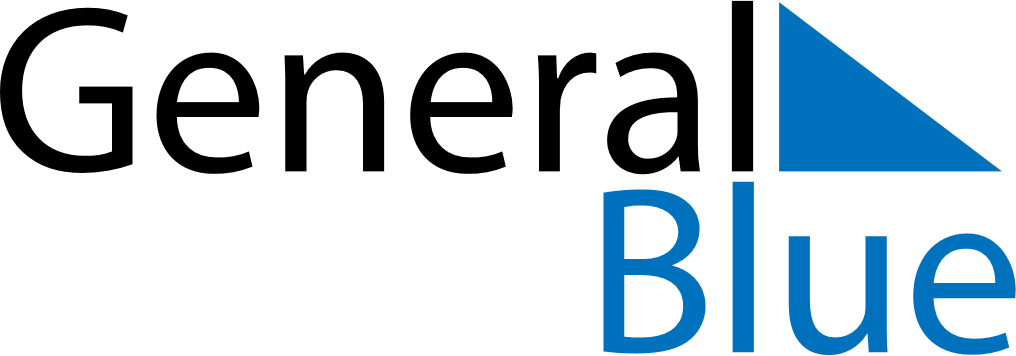 June 2026June 2026June 2026June 2026GuamGuamGuamMondayTuesdayWednesdayThursdayFridaySaturdaySaturdaySunday12345667891011121313141516171819202021JuneteenthFather’s Day22232425262727282930